SCHOOL DISTRICT OF HOLMEN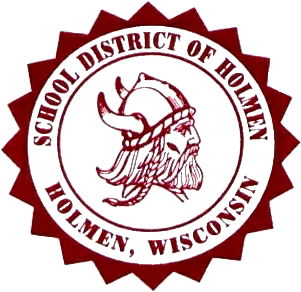 Student Activity FundPolicy Sign-off FormI hereby acknowledge I have read and received a copy of the “Student Activity Funds Management” Policy 662.1 dated May 10, 2010 and I have been given the opportunity to ask School District of Holmen Administration questions I may have regarding this policy.  __________________________________Signature __________________________________Name (please print)__________________________________Date